Doktora Form-18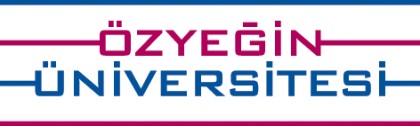  TEZ SUNUŞ FORMU T.C.ÖZYEĞİN ÜNİVERSİTESİ SOSYAL BİLİMLER ENSTİTÜSÜ MÜDÜRLÜĞÜNEEnstitünüzün ………………………………………………………………………………………………… Anabilim Dalı, ……….…………..……………………………………………………………………..……… doktora programında ……………………………………………………………………………..................................…………………………………………………………………………………………………………………………. başlıklı hazırlamış olduğum doktora tezimi savunma için teslim ediyorum. Tez savunması sınavı sonucunda düzeltme kararı verildiği takdirde belirtilen süre içerisinde ilgili tüm belgeleri enstitü müdürlüğüne teslim edeceğimi taahhüt ederim.Bilgilerinize ve gereğini saygılarımla arz ederim.										Öğrencinin Adı, SoyadıTarih: .…. /..… /20….İmza:DANIŞMAN TARAFINDAN DOLDURULACAKTIR.		ANABİLİM DALI BAŞKANI TARAFINDAN DOLDURULACAKTIR.EK-1: TEZEK-2: TURNITIN RAPORUEK-3: MAKALE ŞARTINA İLİŞKİN BELGELERDANIŞMANDANIŞMAN GÖRÜŞÜTARİHİMZA UYGUNDUR(*)UYGUN DEĞİLDİR.…………………………………………ANABİLİM DALI BAŞKANIANABİLİM DALI BAŞKANI GÖRÜŞÜTARİHİMZA UYGUNDUR.(*)UYGUN DEĞİLDİR.…………………………………………